1,2,3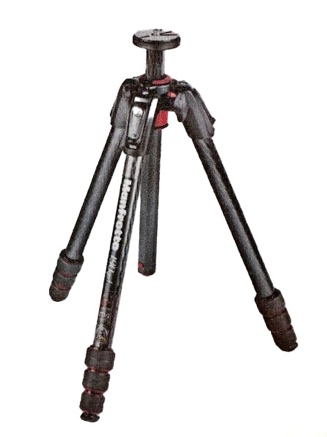 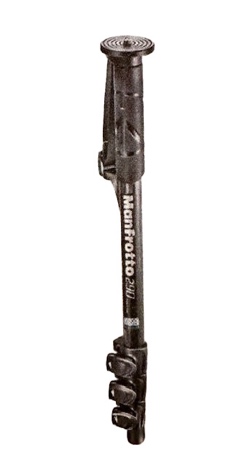 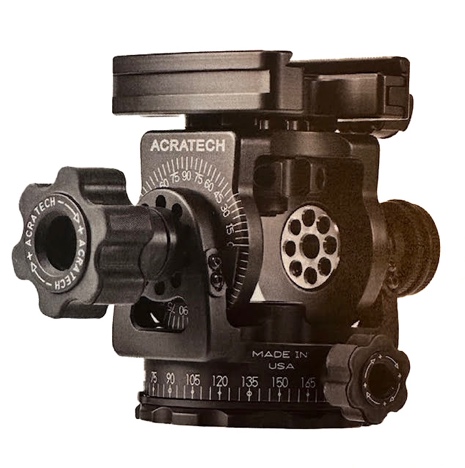 4, 5,6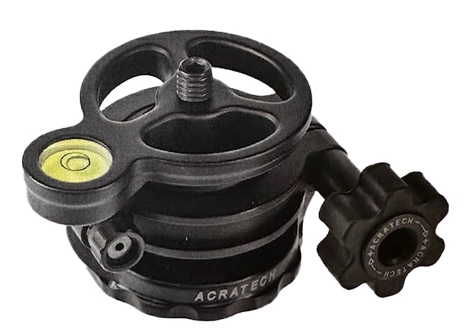 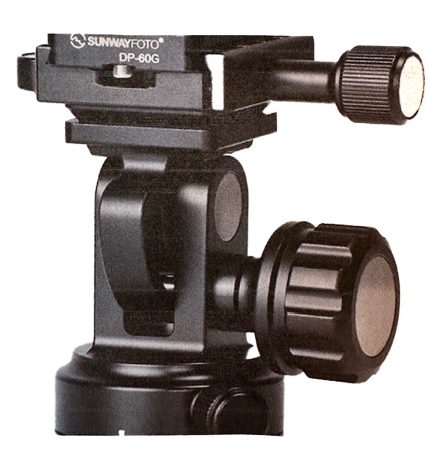 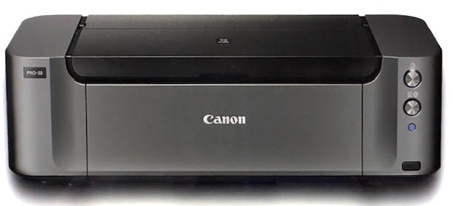 